Tydzień 14.04.20 – 17.04.20  - MaluchyZwierzęta z wiejskiego podwórkaW ciągu tygodnia w dalszym ciągu pracujemy z kartami pracy (książki) zatytułowanymi   z prawego boku strony „Zwierzęta z wiejskiego podwórka”. Poniżej tematy do realizacji w tym tygodniu, nie wpisuję numerów stron do wykonania. Ćwiczenia można wykonywać w dowolnym tempie i terminie. Jeżeli istnieje taka możliwość – prosimy o wysłanie zdjęć z uzupełnionych kart pracy(książek). W przypadku braku takiej możliwości sprawdzimy karty pracy(książki) po powrocie do przedszkola. Dodatkowe materiały znajdują się w osobnych zakładkach: : Zwierzęta – prace plastyczne, Zwierzęta kolorowanki, Przydatne linki do piosenek i filmów, Kolorowanki do bajki: Trzy świnki,  Wiejska zagroda – karty pracy, Plansze ze zwierzętami.ODPOWIADAMY NA PYTANIA POPRZEZ E-MAIL, MESSENGER PRIV LUB NA GRUPIE PRZEDSZKOLE, WSZĘDZIE MOŻNA WYSŁAĆ ZDJĘCIA.Adresy e-mail nauczycieli do kontaktu:Marta Pałka - marta.palka@interia.eu lub mpalka1@vp.plMarta Duda - martad7_@tlen.plSylwia Borowiec – Sylwia_m20@interia.plWtorek 14.04.2020r.„Świnki w bajkach” – jakie znacie bajki, w których występują świnki?Zapraszam Was do oglądnięcia bajek;) https://www.youtube.com/watch?v=noxWKSqIxtIhttps://www.youtube.com/watch?v=2mRfcX7frBQ   (ta bajka jest dość długa, więc może tylko oglądnijcie fragment dla przypomnienia)Spróbujcie teraz odpowiedzieć na pytania:– czym różniły się świnki z bajek od prawdziwych świń?- gdzie mieszkały trzy małe świnki, gdzie mieszkają prawdziwe świnie?Posłuchajcie ciekawostek: Świnie wchodzą do błota, by się ochłodzić, podobnie jak kury, nie mają gruczołów potowych, są obdarzone doskonałym węchem (podobnie jak psy), są bardzo inteligentne (mają wyższy iloraz inteligencji niż psy).Proszę o przeczytanie poniższego tekstu. Maluszki powinny  pamiętać, jakie ruchy wykonywaliśmy do tej rymowanki. Robimy pajacyki,Tańczymy w rytm muzyki,Robimy dwa podskoki,Łapiemy się pod boki,Robimy dwa kółeczkaKto wchodzi do środeczka?I jeszcze jedna rymowanka dla przypomnienia.Moje palce lubią harce,Lubią pograć na gitarce,Lubią klepać mnie po brzuszku,Lubią drapać mnie po uszku,A najbardziej daje słowo,Lubią spać pod moją głową.Zachęcam do częstego wycinania nożyczkami. Dzieci 3, 4 letnie proste kształty np. kwadrat, prostokąt, trójkąt, koło. 5 latki np. zygzaki, kolorowankę po śladzie.  Nie musi im to idealnie wychodzić, ważne żeby ćwiczyły chwyt (jak prawidłowo trzymać nożyczki, jak się nimi bezpiecznie posługiwać).Środa 15.04.2020r.Rytmika – zabawy umuzykalniające.- dziecko maszeruje po obwodzie koła, następnie podskakuje i biegnie. Powtarza te czynności parę razy ,- ćwiczenia oddechowe „Wrona bez ogona”.  Dziecko stoi bierze głęboki wdech i na wydechu liczy wrony: Pierwsza wrona bez ogona, druga wrona bez ogona, trzecia wrona bez ogona. Ćwiczenie powtarzamy trzy razy. Proszę zwrócić uwagę dziecku, żeby nie zużywało całego powietrza.- rozśpiewanie (zwracamy uwagę na dykcję dziecka). Dziecko śpiewa coraz wyżej: szur, szur, szur… łup, cup, cup…Mówi z zatkanym nosem: umpa, umpa, umpa… hopla, hopla, hopla…Mówi szeptem, wyraźnie: ćwir, ćwir, ćwir… tupu, tupu, tupu… żwawo, żwawo, żwawo.Co robi rolnik? – próba odpowiedzi na pytanie na podstawie doświadczeń dziecka, zabawy z piosenką. Link do piosenki „Stary Donald farmę miał…”:   https://www.youtube.com/watch?v=XQRHDliey4cProszę o wytłumaczenie dziecku, że w Polsce są gospodarstwa wiejskie, a osoba pracująca na roli to rolnik. Farma, o której śpiewali, to również gospodarstwo wiejskie, ale w Stanach Zjednoczonych, a rolnik w tamtej kulturze to farmer. Następnie proszę o zadanie dziecku pytań:- Jakie zwierzęta hodował stary Donald?- Jakie inne zwierzęta możemy spotkać na wsi?- Czym jeszcze zajmuje się rolnik na wsi?3.  Proszę o zrobienie  10 pajacyków ;)Czwartek 16.04.2020r.Zapraszam do obejrzenia filmiku.  Następnie spróbuj odgadnąć odgłosy zwierząthttps://www.youtube.com/watch?v=vQbS0Dm0CjAProszę o przeczytanie dziecku wiersza.„Na wiejskim podwórku” Stanisław KraszewskiNa podwórko dumne matki prowadziły swoje dziatki:
Krowa – łaciate cielątko,
Koza – rogate koźlątko,
Owca – kudłate jagniątko,
Świnka – różowe prosiątko,
Kurka – pierzaste kurczątko,
Gąska – puchate gąsiątko,
Kaczka – płetwiaste kaczątko,
Każda prowadzi swoje dzieciątko!
Wtem ujrzały pieska Burka, który urwał się ze sznurka.
Tak się bardzo przestraszyły, że aż dzieci pogubiły.
Krowa – łaciate cielątko,
Koza – rogate koźlątko,
Owca – kudłate jagniątko,
Świnka – różowe prosiątko,
Kurka – pierzaste kurczątko,
Gąska – puchate gąsiątko,
Kaczka – płetwiaste kaczątko,
Każda zgubiła swoje dzieciątko!
Wtem gospodarz konną furką wjechał prosto na podwórko.
Zszedł czym prędzej ze swej furki, zamknął Burka do komórki.
Lamentują biedne mamy: „Co my teraz robić mamy?”.
Wtem z kryjówek wyszły dziatki, odnalazły swoje matki:
Krowę – łaciate cielątko,
Kozę – rogate koźlątko,
Owcę – kudłate jagniątko,
Świnkę – różowe prosiątko,
Kurkę – pierzaste kurczątko,
Gąskę – puchate gąsiątko,
Kaczkę – płetwiaste kaczątko,
Znalazło mamę każde dzieciątko.Pytania do wiersza:
- Jakie zwierzęta wystąpiły w wierszu?
- Co wydarzyło się w wierszu?
- Kto spowodował kłopoty?
- Co zrobił gospodarz?Czytanie wiersza z dzieckiem, np. rodzic czyta: krowa – łaciate… itd., a dziecko dopełnia zdanie nazwą młodego zwierzęcia.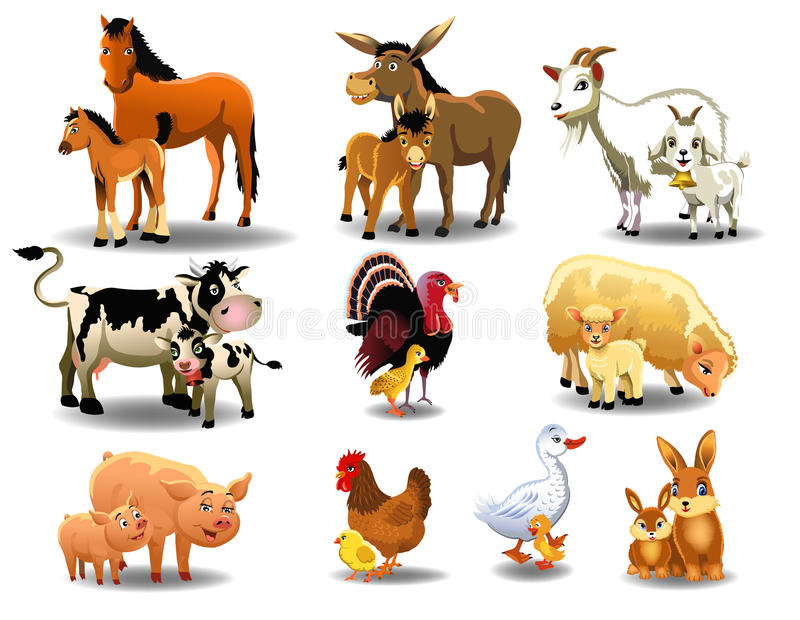 „Zwierzakowe cienie” – odrysowywanie cieni zwierząt wiejskich. (zadanie dla 4 i 5 latków).Do zabawy są potrzebne plastikowe lub drewniane figurki zwierząt wiejskich. W słoneczny dzień można przeprowadzić zabawę na dworze, w pochmurny przy świetle lampy lub latarki. Ustawiamy zabawki w rzędzie. Oświetlamy je latarką, tak żeby powstał cień. Odrysowujemy cienie i wypełniamy ich kontury.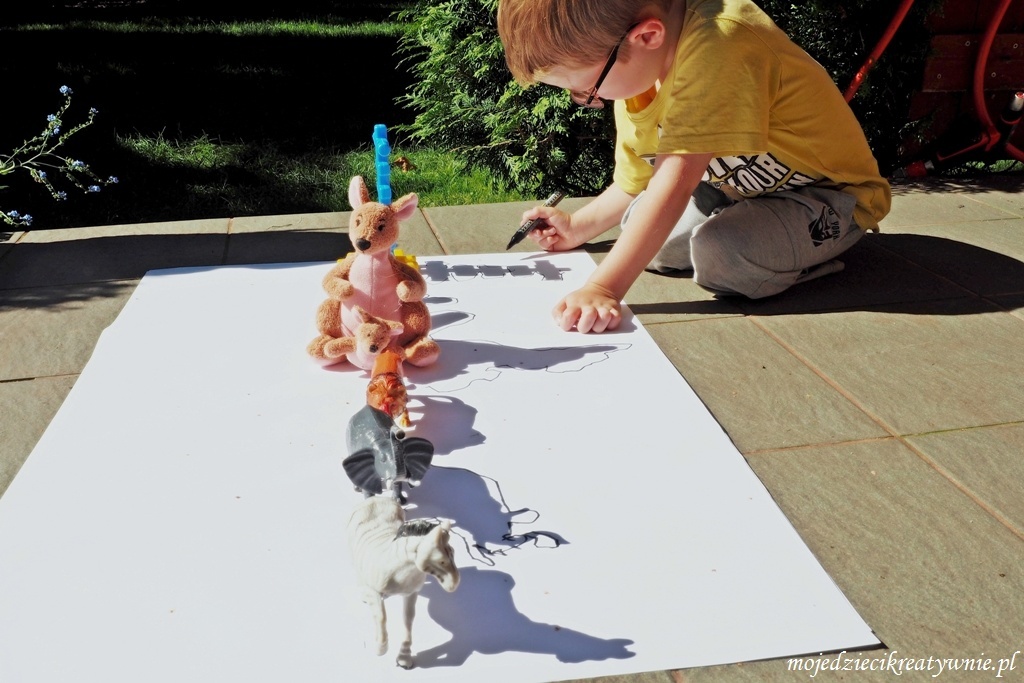 Zadanie poniżej wykonują 3 latki.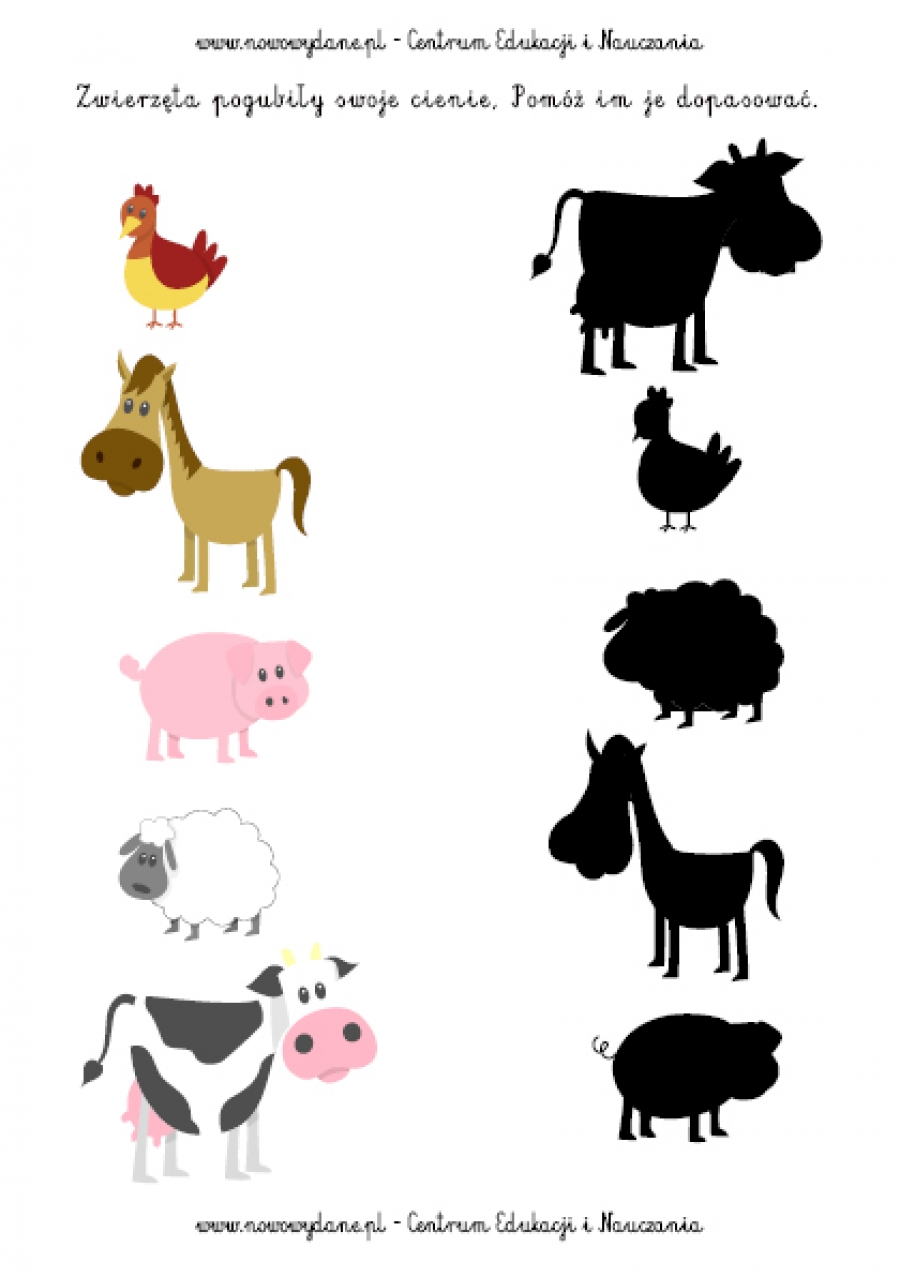 Piątek 17.04.2020r.„Zaganianie owiec do stada” – manipulacyjna zabawa z kulkami waty.Dziecko buduje ogrodzenie z klocków. Za ogrodzenie wkłada kulki z waty. Część kulek jest poza ogrodzeniem. Dzieci wkładają „zaginione” owieczki do zagrody za pomocą pęsety (ewentualnie przy braku pęsety – rączką).„Wyganiamy owieczki z zagrody” – motoryczno – matematyczna zabawa z kostką.Dziecko wyjmuje z zagrody wszystkie kulki z waty, czyli wygania owieczki z zagrody. Rodzic rzuca kostką i pokazuje, ile oczek wypadło. Dziecko umieszcza w zagrodzie odpowiednią liczbę owieczek, wkładając kulki z waty za pomocą klamerki do bielizny.„Gdzie jest owca” – zabawa ruchowa. Mama owca ma zawiązane oczy. Próbuje odnaleźć swoje dziecko, zagubioną owieczkę, po dźwięku dzwoneczka (dziecko z dzwoneczkiem przemieszcza się po pokoju). Zabawę można wielokrotnie powtórzyć.„Owieczka” – praca plastyczna.4, 5 latki.  Dziecko nacina dookoła papierowy talerzyk i przekłada przez nacięcia włóczkę. Na górze talerzyka nakleja głowę owieczki wyciętą z papieru. Rysuje lub dokleja oczy i nos. Na dole talerzyka dokleja nogi wycięte z papieru.3 latki. Wyklejają owieczkę watą. Inne propozycje w zakładce: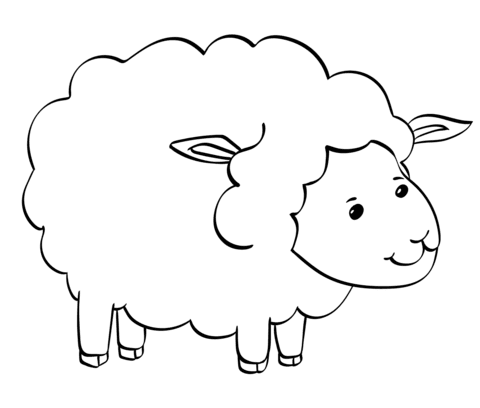 